教学主要内容(huvud innehåll av lektionerna)：Repetition, Börja nya ord i kapital 14.教学材料和辅助材料(undervisningsmaterial)：	Kinesiska 1，anteckningsbok，Powerpoint课时安排(antal lektioner): 3 lektioner9:45-10:3010:40-11:2011:40-12:15上课内容 lektionsinnehålHögläsa sidan 195 晨读 s.195 och s. 196, reläläsning i klassen.LäxförhörA:  你喜欢吃什么？	Vad gillar du att äta?sdsVad da你喜欢吃什么？你喜欢吃什么？kkzlsiB:  我喜欢吃肉，不喜欢吃菜。	Jag gillar att äta kött , gillar inte att äta grönsakerA:  我喜欢吃鱼，也喜欢吃米饭，不喜欢吃面条。	Jag gillar att äta fisk, gillar också att äta ris, gillar inte att äta nudllar Övningar (boken Kinesiska 1, sidan 115 och 117)Övning genomgång (boken Kinesiska 1, sidan 115 och 117)     Svar ser följande bild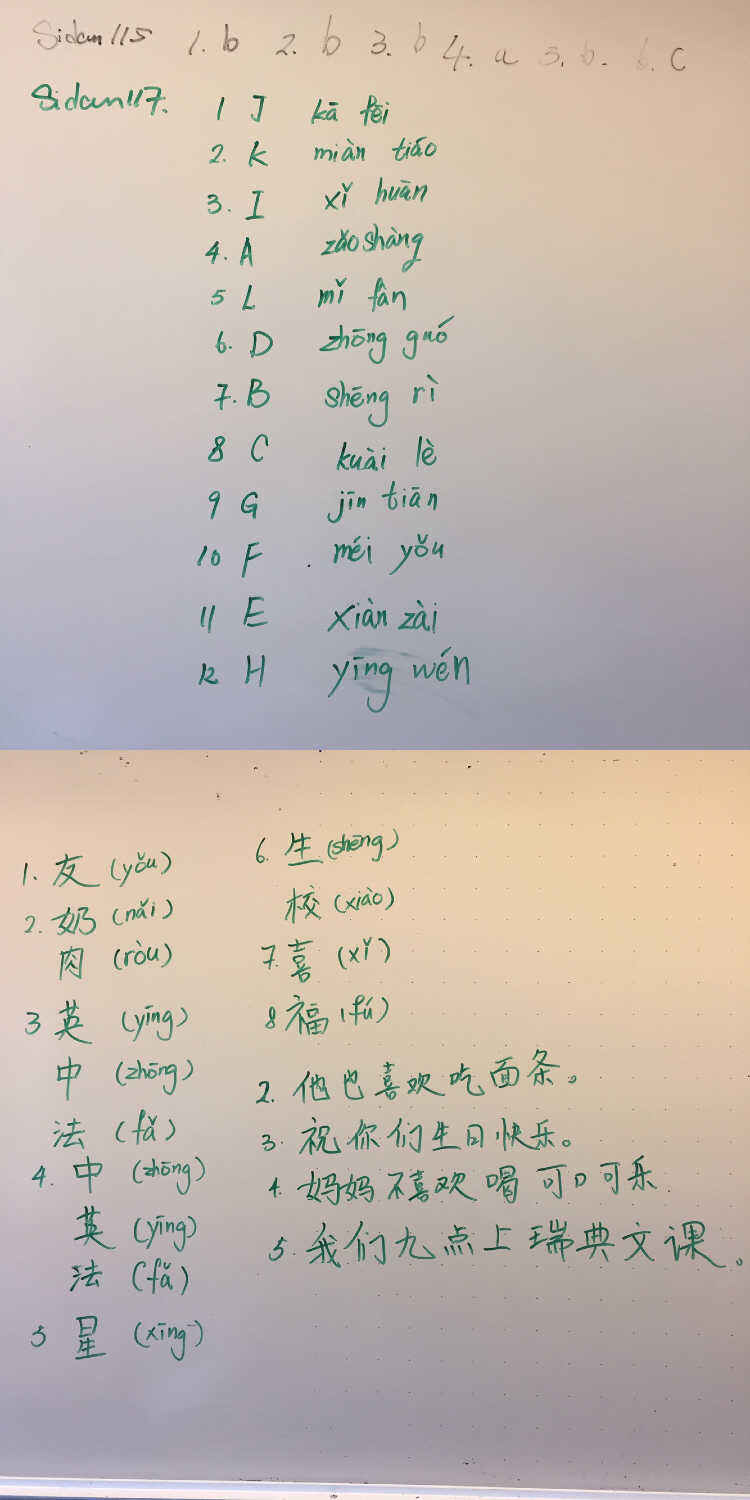 Kort lek  (Målet är att vi ska få ut flera nya glosor genom att para ihop olika tecken )家庭作业 HemläxaÖva följande glosor ska kunna vet hur dem uttalas och deras betydelse.Uppsats : Vad du tycker om? (200 tecken)( Tips : kap 16 är Hobby )下次课05月 19号学习什么? Vad ska vi studera till nästa lektion?Kapitel 14 Övningar 上课学生Närvarolistan班级KlassDW- 4  Hanyu教室KlassrumA206老师 LaoshiSu LaoshiWechat邮箱地址E-mailsu.yanhao@kinaskolan.com上课日期Datum 20180505GlosorPinyinSvenska走进zǒu jìnGå in超市 chāoshì stormarknad开心kāixīnlycklig买卖 mǎimài Köp och sälj鸡鸭jī yāKyckling och anka鱼肉 yúròu Fisk kött豆腐dòufutofu青菜qīngcàigrönsaker学生姓名本周是否到课 närvarande på lektionen上周作业是否完成 läxa inlämnade under lektionenSagaJaClaraJaElsaJaNoraJaHugo HJaHugo SJaLechaoJaMeijaxNiobeJaVincentJa嘉嘉xCorneliaJaAgnesJaAnastasia-